PMHølondløpet 2016Parkering: Parkering ved Korsvegen Stadion merket ved vei 708Samlingsplass: Rønningsbakken, merket fra parkering, ca. 350m å gåStart: Fellesstart kl 11.00 for alle løyper. Det er ca. 350m å gå til startKart og Terreng: Almåsmarka, utgitt 2015, 1:10 000, 5m ekvidistanse.Terrenget er veldig bratt og har mye skråli. Vegetasjonen er veldig tett i store deler av løypene. Det har også vokst opp mye undervegetasjon det siste året så noen av stiene på kartet kan være ganske så utydelige og vanskelig å se. Dette gjelder spesielt stien fra nest sistepost til sistepost i alle løper. I tillegg til dette har noen halvåpne og åpne områder grodd litt igjen og har derfor litt dårligere løpbarhet en hva kartet viser.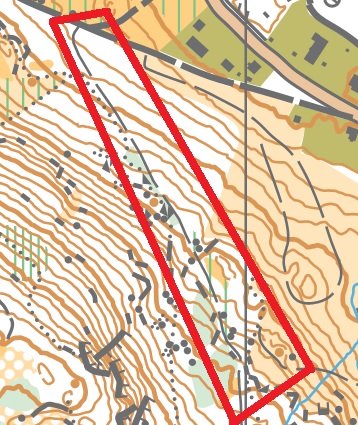 Klasser og LøyperDet er postbeskrivelser trykket på kartene i tillegg til at det er løse postbeskrivelser ved start.Alle Løyper har drikkepost!VELKOMMEN TIL O-LØP PÅ HØLONDANivåLøypelengderMålestokkKlasserA10,4 km1:10 000H17A7,0 km1:10 000D/H 15-16, D17-, D/H 50 -, D/H Trim langB3,8 km1:7500D/H 13-14, D/H 70 D/H Trim kort